วันที่ 14 พฤษภาคม 2563 นายกวินัย บุญศรี และทีมงาน
อบต.ตำบลบ้านพราน ช่วยทำความสะอาดและปรับปรุงสถานที่กักกัน โควิด19 ให้กับ รพ.สต.บ้านพราน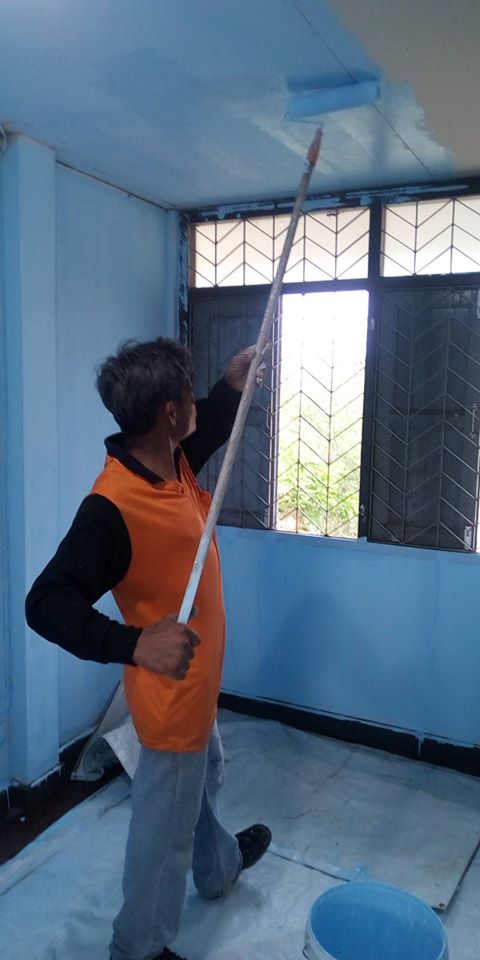 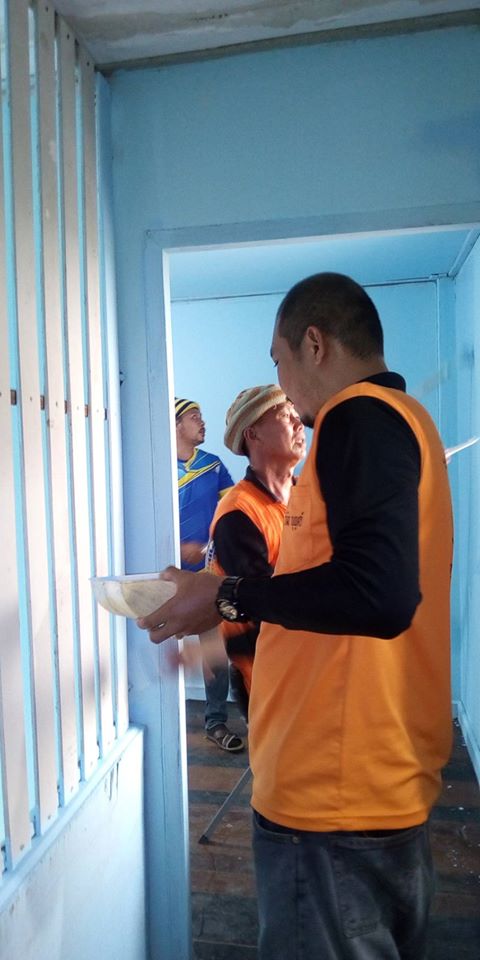 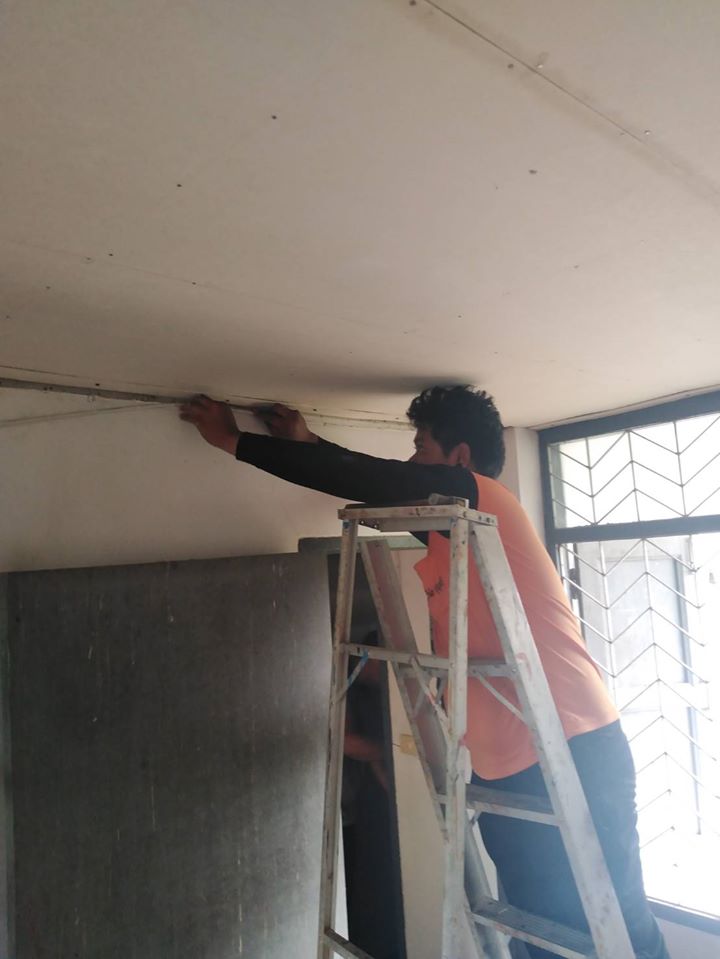 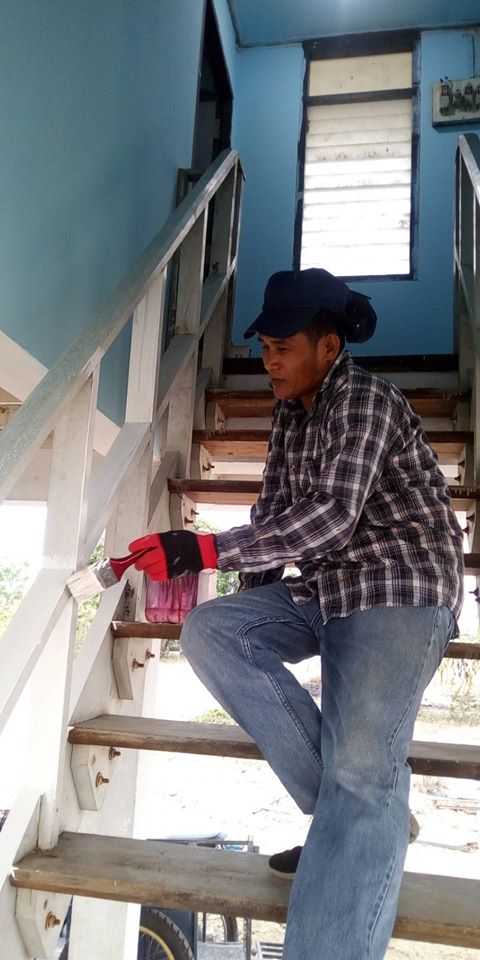 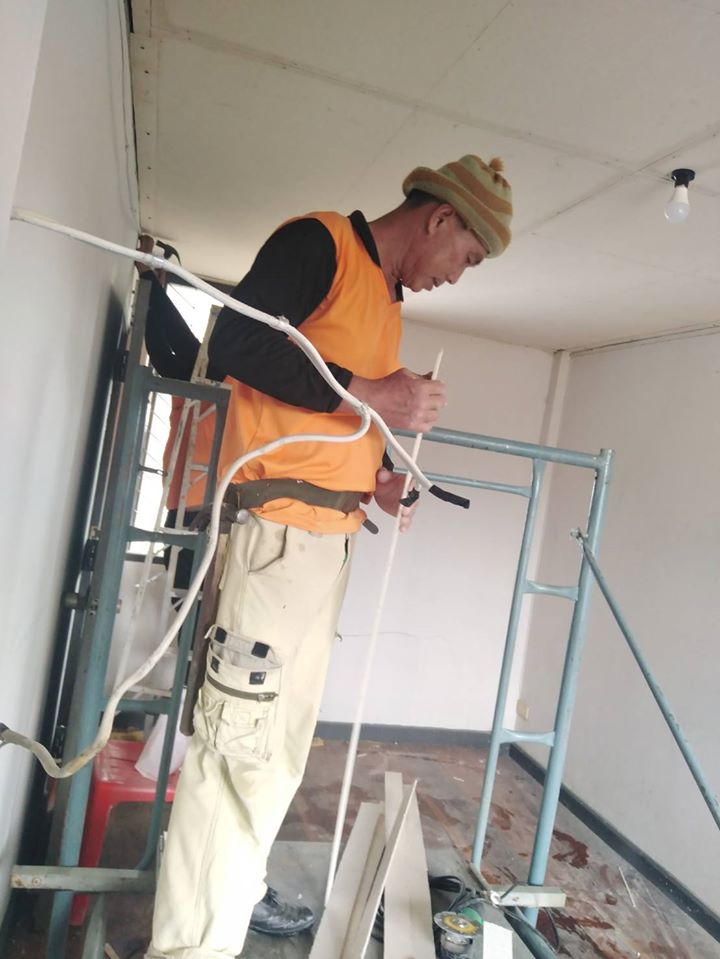 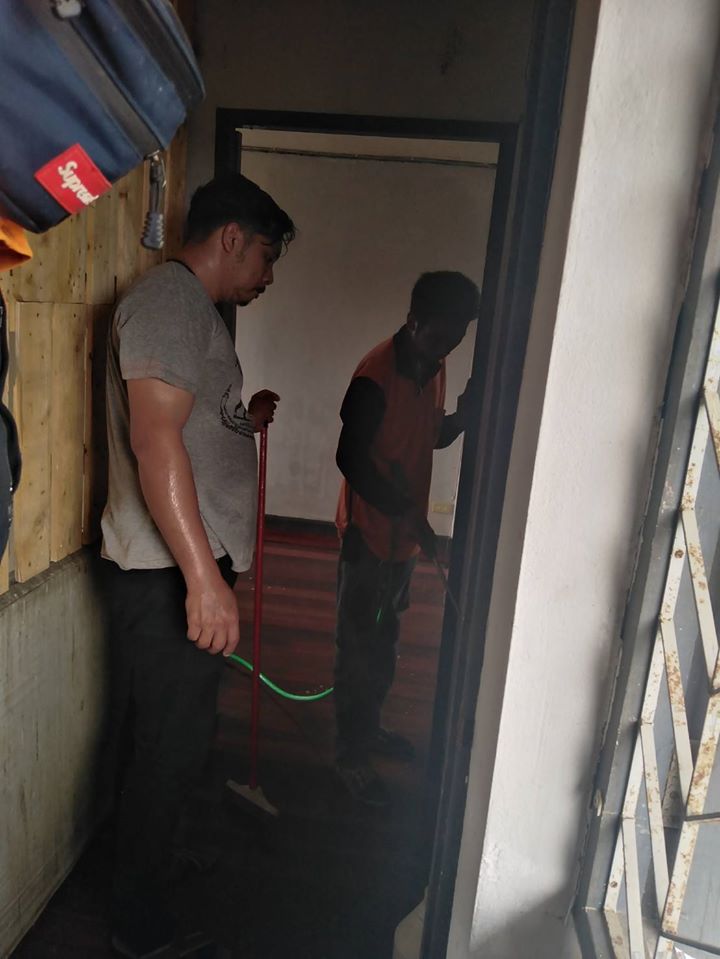 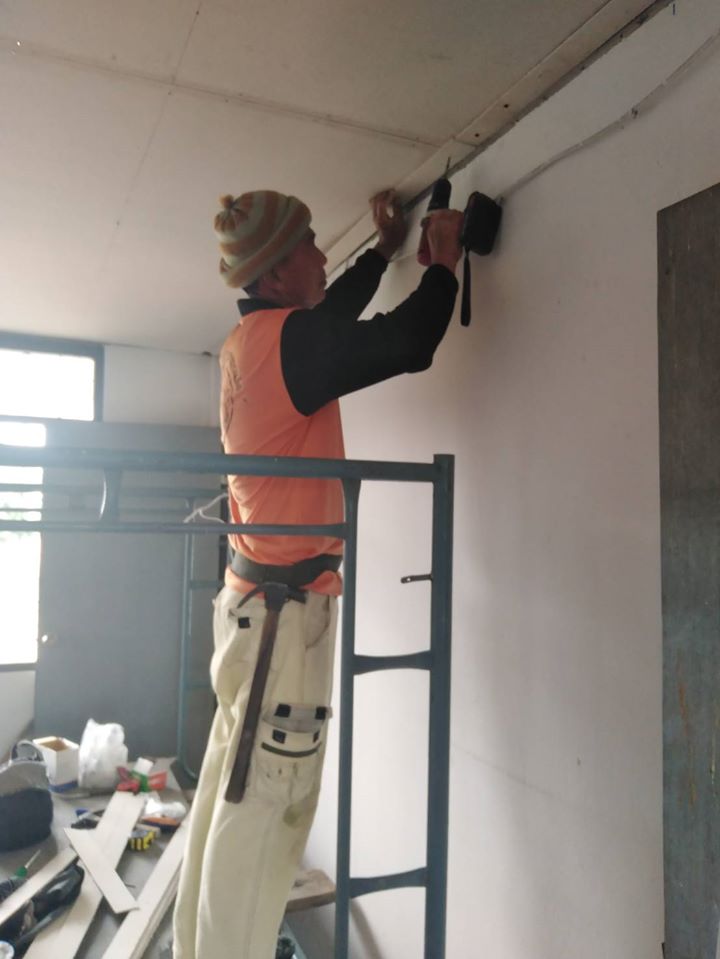 